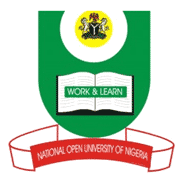 NATIONAL OPEN UNIVERSITY OF NIGERIA14-16 AHMADU BELLO WAY, VICTORIA ISLAND LAGOSSCHOOL OF HEALTH SCIENCESSEPTEMBER/OCTOBER 2015 EXAMINATIONCourse Code: 		NSS321Course Title: 			MEDICO-SURGICAL NURSING ITime allowed:		 21/2 HOURSInstruction: 			ANSWER ALL QUESTIONS.1. List five (5) verbs that are appropriate for writing smart nursing objectives on a care plan in each of the following domains.							(10 marks)a. Cognitiveb. Affectivec. Psychomotor2. Highlight the guidelines that are required for writing nursing care plans for implementation. (15 marks)3a. Data collection is central to the use of nursing process,what is data? (2 marks)3b. Write short notes on use of the following as tools for data collection in nursing process.	 i. Interaction (6marks)										 ii. Observation (6marks)	iii. Measurement (6maks)4. In a tabular form,describe in details,intravenous fluid giving as a nursing procedure using the following guidelines – (15 marks)i. Preparations (2 marks)ii. Procedure (7 marks)iii. Rationale. (6 marks)5. Discuss four (4) imaging tests to detect cancer under the following headings: (10 marks)i. Type of tests (2.5 marks)ii. description and (5 marks)iii. diagnosticuses (2.5 marks)						